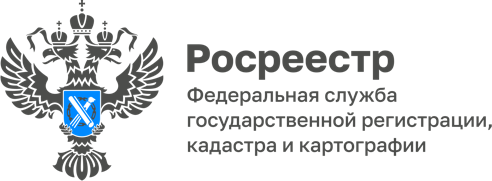 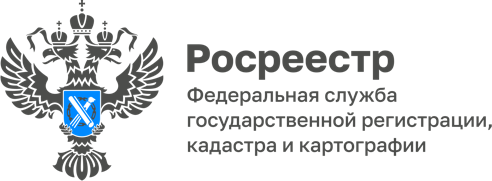 28.07.2022Какой срок действия у выписок из ЕГРН?Выписка из Единого государственного реестра недвижимости (сокращенно – ЕГРН) представляет собой документ, который, в зависимости от ее вида, может содержать следующие сведения: описание объекта недвижимости; сведения о кадастровой стоимости объекта; сведения о зарегистрированных правах на объект, об ограничениях и обременениях; сведения о существующих на момент выдачи выписки правопритязаниях; сведения о заявленных в судебном порядке правах требования; сведения о невозможности государственной регистрации без личного участия правообладателя; иные сведения в рамках действующего законодательства.Срок действия выписок из ЕГРН законодательством не установлен, но важно учитывать, что они подтверждают актуальную информацию на дату подписания органом регистрации прав. Следовательно, выписки целесообразно получать как можно ближе по срокам к моменту сделки. Янькова